Проект. Срок антикоррупционной экспертизы 5 календарных дней, до 01.04.2015 г.  ИВАНОВСКАЯ ОБЛАСТЬАДМИНИСТРАЦИЯ ЮЖСКОГО МУНИЦИПАЛЬНОГО РАЙОНАПОСТАНОВЛЕНИЕот ______________   № _______г. ЮжаОб утверждении порядка оформления плановых (рейдовых) заданий и результатов плановых (рейдовых) осмотров, обследований при осуществлении муниципального земельного контроля на территории Южского муниципального районаВ соответствии со ст. 13.2 Федерального закона от 26.12.2008 г. № 294-ФЗ «О защите прав юридических лиц и индивидуальных предпринимателей при осуществлении государственного контроля (надзора) и муниципального контроля», соглашениями о передаче части полномочий в области муниципального земельного контроля, заключенных с Администрациями сельский поселений Южского муниципального района, Администрация Южского муниципального района п о с т а н о в л я е т:1. Утвердить порядок оформления плановых (рейдовых) заданий и результатов плановых (рейдовых) осмотров, обследований при осуществлении муниципального земельного контроля на территории сельских поселений Южского муниципального района (прилагается).2. Опубликовать настоящее постановление в официальном издании Южского муниципального района «Правовой вестник».Глава администрацииЮжского муниципального района                                         С.Ю. КропотовПриложение к постановлению АдминистрацииЮжского муниципального районаот ________________№________ Порядок оформления плановых (рейдовых) заданий и результатов плановых (рейдовых) осмотров, обследований при осуществлении муниципального земельного контроля на территории Южского муниципального района1. Порядок оформления и содержания плановых (рейдовых) заданий, и их содержание (далее – Порядок) разработан в соответствии со ст. 13.2 Федерального закона от 26.12.2008 г. № 294-ФЗ "О защите прав юридических лиц и индивидуальных предпринимателей при осуществлении государственного контроля (надзора) и муниципального контроля» и регулирует отношения в сфере организации и осуществления муниципального земельного контроля на территории сельских поселений Южского муниципального района в отношении объектов земельных отношений.2. Настоящий порядок устанавливает процедуру оформления плановых (рейдовых) заданий и результатов плановых (рейдовых) осмотров.3. Целью оформления плановых (рейдовых) заданий и результатов плановых (рейдовых) осмотров является проведение мероприятий муниципального земельного контроля по соблюдению юридическими лицами, индивидуальными предпринимателями при осуществлении своей деятельности требований, установленных законодательством Российской Федерации, Ивановской области, за нарушение которых предусмотрена административная ответственность.4. Плановые (рейдовые) задания и их содержание утверждаются постановлением Администрации Южского муниципального района.5. В плановом (рейдовом) задании содержатся:- цель проведения планового (рейдового) осмотра, обследования объектов земельных отношений на территории сельских поселений Южского муниципального района;- предмет планового (рейдового) осмотра, обследования объектов земельных отношений на территории сельских поселений Южского муниципального района;- фамилии, имена, отчества, должности должностных лиц Администрации Южского муниципального района, уполномоченных на проведение плановых (рейдовых) осмотров, обследований;- место обследования территории сельского поселения Южского муниципального района;- маршрут планового (рейдового) осмотра, обследования;- дата начала и окончания проведения планового (рейдового) осмотра, обследования.6. При принятии решений о проведении плановых (рейдовых) осмотров, обследований учитывается информация, поступившая в Администрацию Южского муниципального района от:- граждан и организаций;- средств массовой информации, в том числе посредством информационно-телекоммуникационной сети Интернет;- федеральных органов исполнительной власти и их территориальных органов;- органов государственной власти Ивановской области;- сельских поселений Южского муниципального района;- правоохранительных органов;- органов прокуратуры;- иных источников, если полученная информация содержит сведения о нарушении требований земельного законодательства Российской Федерации.7. По окончании проведения планового (рейдового) осмотра, обследования объектов земельных отношений уполномоченными должностными лицами Администрации Южского муниципального района составляется акт планового (рейдового) осмотра, обследования.8. В акте осмотра, обследования отражается информация о применении фото и (или) видеосъемки, о составлении планов, схем, фототаблиц, которые являются приложением к акту.9. В случае выявления при проведении плановых (рейдовых) осмотров, обследований нарушений обязательных требований законодательства Российской Федерации, Ивановской области должностные лица Администрации Южского муниципального района принимают в пределах своей компетенции меры по пресечению таких нарушений, а также доводят в письменной форме до сведения Главы Администрации Южского муниципального района, либо его соответствующего заместителя информацию о выявленных нарушениях для принятия решения о назначении внеплановой проверки юридического лица, индивидуального предпринимателя по основаниям, указанным в пункте 2 части 2 статьи 10 Федерального закона от 26.12.2008 г. № 294-ФЗ «О защите прав юридических лиц и индивидуальных предпринимателей при осуществлении государственного контроля (надзора) и муниципального контроля.   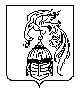 